第98回謙信公祭「出陣行列・川中島合戦の再現」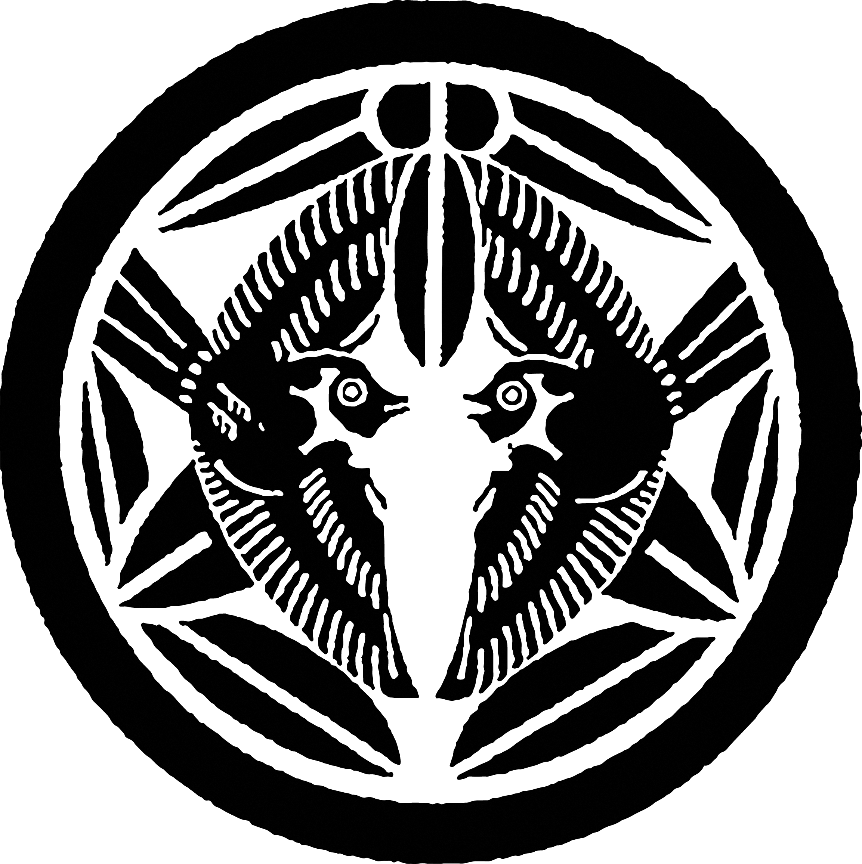 「親子武者」参加申込書第98回謙信公祭「出陣行列・川中島の合戦」の参加を申込みます。《注意》・参加資格は「小学校5年生、6年生とその保護者」となります。　※お子様のみの参加を希望される方は、「こども武者」の参加枠でお申込みください。　・前日8/19（土）「川中島の合戦リハーサル」への参加が条件となります。子ども（フリガナ）子ども氏名子ども年齢・学年　　　　　　　　　歳（　　　　学年）　　　　　　　　　歳（　　　　学年）子ども身長cmcm子ども体重kgkg子ども足のサイズcm※当日はご自分の靴でご参加いただきます。動きやすいスニーカー等でお越しください保護者（フリガナ）保護者氏名保護者年齢　　　　　　　　　歳　　　　　　　　　歳保護者身長cmcm保護者体重kgkg住所〒　　　　－　　　　　　　（〒も必ずご記入ください）緊急時連絡先自　　宅:　　　　　　－　　　　　　　－緊急時連絡先携帯電話: 　　 　　　－　　　　　　　－特記事項（記入任意）・ご記入いただいた個人情報は、本申込みに関する業務以外には使用しません。・イベント時に撮影した写真及び映像等は、観光業務に活用する場合がありますので、あらかじめご了承ください。